WITAM WAS DZIECIPRZYGOTOWAŁAM DLA WAS JUŻ OSTATNIE ZADANIA W TYM TYGODNIU. W PONIEDZIAŁEK SPOTYKAMY SIĘ W PRZEDSZKOLU. MAM NADZIEJĘ ŻE SIĘ CIESZYCIE BO JA BARDZO  1 ZADANIEPołączcie zwierzęta i ich domki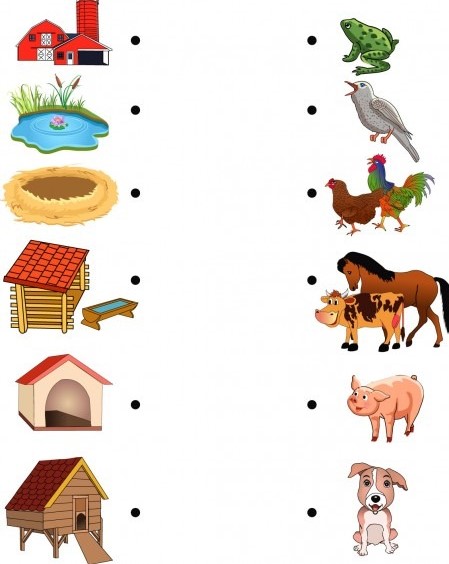 2 ZADNIEPRZECZYTAJCIE SAMODZIELNIE WYRAZY - utrwalenie- KROWA,- KOZA,- KURA,- KOT,- KOGUT,- PIES,- OWCA,- INDYK,3 ZADANIE„BURZA MÓZGÓW” – Co można zrobić z tych produktów? Dzieci odpowiadają na pytanie zadane przez rodzica np. jajko – jajecznica, ciasto, kanapkiJajko, mleko, pióra, wełna, mięso, szynka, Życzę miłego dnia p. Magda 